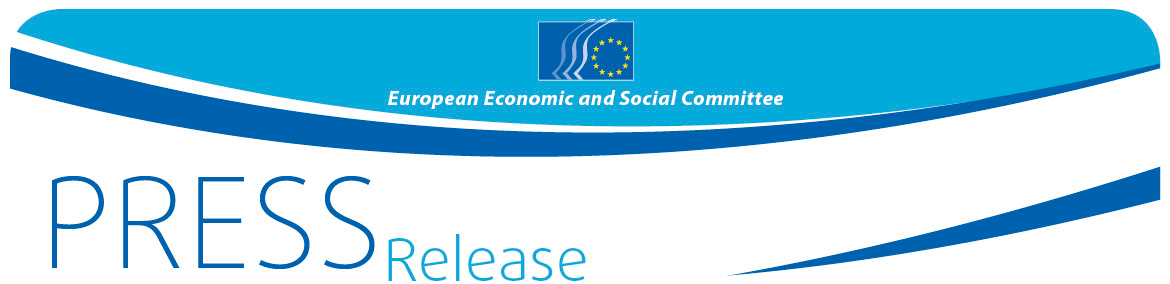 Η πρωτοβουλία «Discovering hands» από τη Γερμανία κερδίζει το πρώτο βραβείο του διαγωνισμού του 2017 για το Βραβείο της Κοινωνίας των Πολιτών της ΕΟΚΕ με θέμα την αυθεντική επιχειρηματικότητα και το εξέχον έργο σχετικά με την απασχόλησηΤα υπόλοιπα βραβεία απονέμονται σε πρωτοβουλίες από την Ελλάδα, το Βέλγιο, την Ιταλία και την ΙσπανίαΟι πέντε νικητήριες πρωτοβουλίες αναδεικνύουν το έργο πολυάριθμων ΜΚΟ σε όλη την Ευρώπη για τη στήριξη της εισόδου στην αγορά εργασίας ορισμένων από τις πιο ευπαθείς και μειονεκτούσες ομάδες της κοινωνίας. Κάθε μία από τις νικητήριες πρωτοβουλίες προβάλλει, με τον τρόπο της, τον ζωτικό ρόλο που διαδραματίζουν οι οργανώσεις βάσης για την εξάλειψη φαινομένων αποκλεισμού στις αγορές εργασίας και την ενθάρρυνση ανθρώπων κάθε ηλικίας και προέλευσης να εισέλθουν στον κόσμο της απασχόλησης ή της επιχειρηματικότητας. «Με ιδιαίτερη χαρά και τιμή απονέμω αυτά τα βραβεία στους νικητές. Επωφελούμαι της ευκαιρίας για να τους συγχαρώ, αλλά και για να αποτίνω τον φόρο τιμής που αξίζουν όλοι οι ιδιώτες και όλες οι οργανώσεις της κοινωνίας των πολιτών, που με την αδιάκοπη εργασία τους και την προσήλωσή τους στη βελτίωση της ζωής των συνανθρώπων μας αποτελούν παράδειγμα για όλους», ανέφερε ο Πρόεδρος της ΕΟΚΕ κ. Γιώργος Ντάσης.Η γερμανική πρωτοβουλία «Discovering hands», που εκπαιδεύει τυφλές και με μειωμένη όραση γυναίκες να χρησιμοποιούν την ιδιαίτερα ανεπτυγμένη αίσθηση της αφής τους για να βελτιωθεί η έγκαιρη διάγνωση του καρκίνου του μαστού, έλαβε το ποσό των 14.500 ευρώ. Οι υπόλοιπες τέσσερις πρωτοβουλίες από την Ελλάδα, το Βέλγιο, την Ιταλία και την Ισπανία έλαβαν το ποσό των 9.000 ευρώ έκαστη. Η πρωτοβουλία «REvive Greece» βοηθάει τους πρόσφυγες, τους αιτούντες άσυλο και τους μετανάστες να ενταχθούν στις χώρες υποδοχής εκπαιδεύοντάς τους στον προγραμματισμό ηλεκτρονικών υπολογιστών και φέρνοντάς τους σε επαφή με νέους Ευρωπαίους επιχειρηματίες. Η πρωτοβουλία «DUO for a JOB» από το Βέλγιο είναι ένα διαγενεακό και διαπολιτισμικό πρόγραμμα καθοδήγησης που εξασφαλίζει την δωρεάν παροχή εξατομικευμένων υπηρεσιών για 6 μήνες σε νέους μετανάστες που αναζητούν εργασία από άτομα ηλικίας άνω των 50 ετών που διαθέτουν επαγγελματική εμπειρία σε παρεμφερή τομέα με τον δικό τους. Η ιταλική πρωτοβουλία «Progetto Quid» της Cooperativa Sociale Quid είναι ένας κοινωνικός συνεταιρισμός που υποστηρίζει την ένταξη ευάλωτων και μειονεκτουσών ομάδων, όπως αιτούντων άσυλο και θυμάτων δουλείας, πορνείας και ενδοοικογενειακής βίας, στην αγορά εργασίας. Η ισπανική πρωτοβουλία «Laundry ID του Institute of Robotics for Dependency (IRD)» αποσκοπεί στη δημιουργία θέσεων εργασίας για άτομα με αναπηρία σε ένα καθαριστήριο που επανασχεδιάστηκε τεχνολογικά και προσαρμόστηκε στις ανάγκες τους.Οι πέντε νικητήριες πρωτοβουλίες επελέγησαν από κατάλογο που περιελάμβανε περισσότερες από 100 πρωτοβουλίες. Ο υψηλός αριθμός συμμετοχών στον διαγωνισμό του 2017 για το Βραβείο της Κοινωνίας των Πολιτών δείχνει ότι η ανεργία παραμένει υπαρκτό ζήτημα στην Ευρώπη, όπου ένας στους δέκα πολίτες είναι άνεργος και ένας στους τέσσερις αντιμετωπίζει κίνδυνο φτώχειας ή κοινωνικού αποκλεισμού. Οι πρωτοβουλίες της κοινωνίας των πολιτών είναι συχνά σε θέση να βοηθήσουν με πιο εξατομικευμένο τρόπο τα άτομα που είναι περισσότερο περιθωριοποιημένα από την αγορά εργασίας, πράγμα το οποίο έχει ζωτική σημασία για την κάλυψη των αναγκών τους.Το Βραβείο της Κοινωνίας των Πολιτών, που έφτασε πλέον στην ένατη διοργάνωσή του, απονέμεται σε «κορυφαίες πρωτοβουλίες της κοινωνίας των πολιτών». Κάθε χρόνο, το βραβείο καλύπτει μια διαφορετική πτυχή των δραστηριοτήτων της ΕΟΚΕ. Το βραβείο του 2016 ήταν αφιερωμένο στις οργανώσεις της κοινωνίας των πολιτών που εργάζονται για τη βελτίωση της ζωής των προσφύγων και των μεταναστών.Περισσότερες πληροφορίες σχετικά με το Βραβείο της κοινωνίας των πολιτών για το 2017 είναι διαθέσιμες εδώ. Μπορείτε να παρακολουθήσετε το βίντεο των νικητήριων πρωτοβουλιών εδώ. Για περισσότερες πληροφορίες μπορείτε να επικοινωνήσετε με την:Μονάδα Τύπου της ΕΟΚΕ – Siana Glouharova
+ 32 (0)2 546 92 76 – Κιν.: + 32 (0) 473 53 40 02siana.glouharova@eesc.europa.eu@EESC_PRESSΒΙΝΤΕΟ: Πώς η ΕΟΚΕ έκανε τη διαφοράΗ Ευρωπαϊκή Οικονομική και Κοινωνική Επιτροπή είναι ένα συμβουλευτικό όργανο που ιδρύθηκε από τη Συνθήκη της Ρώμης το 1957. Η ΕΟΚΕ αριθμεί 350 μέλη από ολόκληρη την ΕΕ. Τα μέλη της διορίζονται από το Συμβούλιο της Ευρωπαϊκής Ένωσης. Η Ευρωπαϊκή Οικονομική και Κοινωνική Επιτροπή εκπροσωπεί τις διάφορες οικονομικές και κοινωνικές συνιστώσες της οργανωμένης κοινωνίας πολιτών. Ο συμβουλευτικός της ρόλος επιτρέπει στα μέλη της, άρα και στις οργανώσεις που αυτά εκπροσωπούν, να συμμετέχουν στην διαδικασία λήψης αποφάσεων της ΕΕ.Εάν δεν επιθυμείτε να λαμβάνετε αυτά τα μηνύματα, αποστείλετε μήνυμα ηλεκτρονικού ταχυδρομείου στη διεύθυνση: press@eesc.europa.euΑριθ. 67/20177 Δεκεμβρίου 2017